Letter of support 					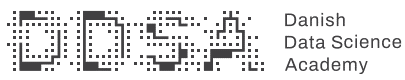 DDSA visit grantHost supervisor/host institutionName:E-mail:Affiliation:Research group (if relevant):Visiting candidateName:Home institution:Level of studies:Collaboration and visit outcomePlease describe the potential synergy between candidate qualifications and the hosting environmentPlease describe if the collaboration is cross-disciplinaryPlease describe how the envisioned outcome and purpose of the planned visit will contribute to a potential DDSA Fellowship (PhD or Post Doc) proposal within the DDSA research scopeBy writing this letter of support, I confirm the following:I will host the candidate for the planned visit stay as described in the applicationI will provide the scientific resources necessary for the candidate to achieve the outcome and purpose of the planned visit as described in the application and this letterI vouch for the scientific qualification of the candidateDate:Name:Signature: